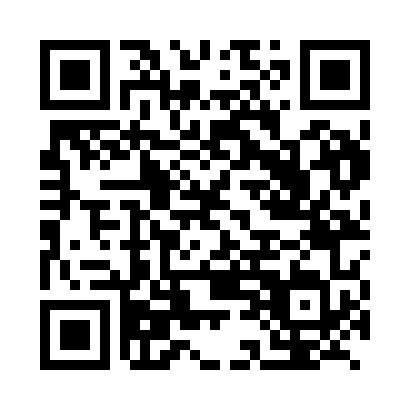 Prayer times for Bikti, CameroonWed 1 May 2024 - Fri 31 May 2024High Latitude Method: NonePrayer Calculation Method: Muslim World LeagueAsar Calculation Method: ShafiPrayer times provided by https://www.salahtimes.comDateDayFajrSunriseDhuhrAsrMaghribIsha1Wed4:486:0012:093:276:187:252Thu4:475:5912:093:276:187:263Fri4:475:5912:083:276:187:264Sat4:475:5912:083:286:187:265Sun4:465:5912:083:286:187:266Mon4:465:5912:083:286:187:267Tue4:465:5812:083:296:187:268Wed4:465:5812:083:296:187:279Thu4:455:5812:083:296:187:2710Fri4:455:5812:083:296:187:2711Sat4:455:5812:083:306:187:2712Sun4:445:5812:083:306:187:2713Mon4:445:5812:083:306:187:2714Tue4:445:5712:083:316:197:2815Wed4:445:5712:083:316:197:2816Thu4:445:5712:083:316:197:2817Fri4:435:5712:083:316:197:2818Sat4:435:5712:083:326:197:2919Sun4:435:5712:083:326:197:2920Mon4:435:5712:083:326:197:2921Tue4:435:5712:083:326:197:2922Wed4:435:5712:083:336:207:3023Thu4:435:5712:083:336:207:3024Fri4:435:5712:093:336:207:3025Sat4:425:5712:093:346:207:3026Sun4:425:5712:093:346:207:3127Mon4:425:5712:093:346:217:3128Tue4:425:5712:093:346:217:3129Wed4:425:5712:093:356:217:3230Thu4:425:5712:093:356:217:3231Fri4:425:5712:093:356:217:32